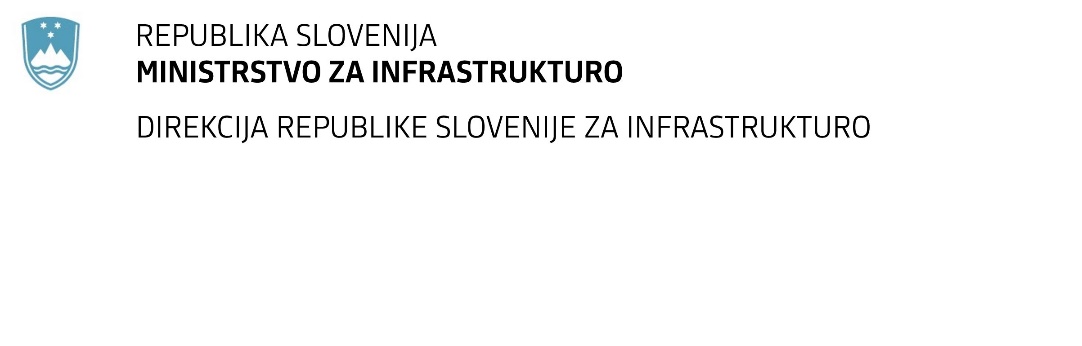 SPREMEMBA RAZPISNE DOKUMENTACIJE za oddajo javnega naročila Obvestilo o spremembi razpisne dokumentacije je objavljeno na "Portalu javnih naročil" .Obrazložitev sprememb:Spremembe so sestavni del razpisne dokumentacije in jih je potrebno upoštevati pri pripravi ponudbe.Številka:43001-23/2022-03oznaka naročila:D-21/22 S   Datum:25. 2. 2022MFERAC:2431-22-000237/0Izdelava PZI obnove glavne ceste G1-2/1313 Ormož - Središče ob Dravi, od km 4+790 do km 9+100 (Obrež)Naročnik spreminja 'Podrobno specifikacijo naročila', in sicer v točki 5, doda se alineja, v katero je treba navesti strokovnjaka za dvoživke (herpetologa).